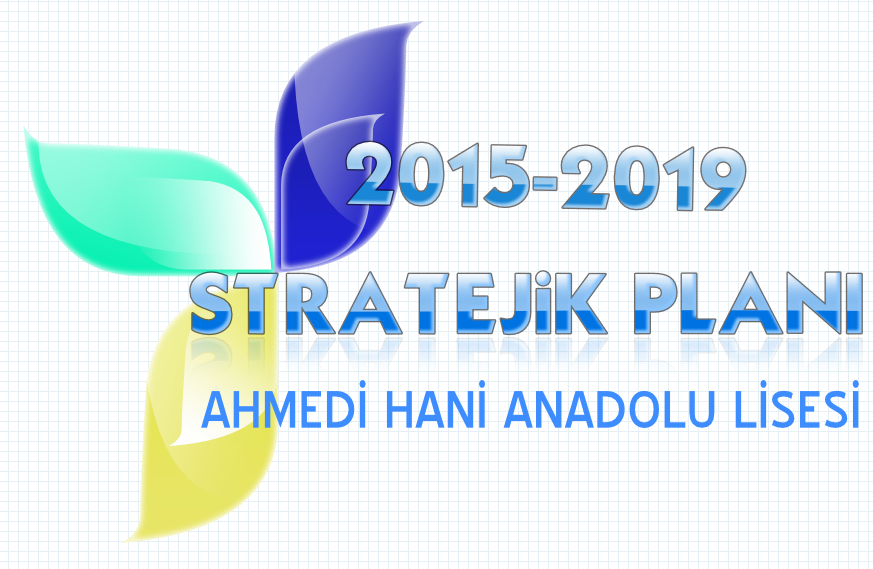 EK-1SAYISAL VERİLERİÇİNDEKİLERKONULARÖNSÖZGİRİŞ BÖLÜM 1PERSONEL YAPISI……………………………………………………………………………..2OKULUN ÖĞRENCİ DURUMUÖğrenci Sayısı Dağılımı……………………………………………………..4Öğrenci Ödül Durumu……………………………………………………...5Disiplin Durumu…………………………………………………………….6Devamsız Öğrenci Ortalaması……………………………………………..6Rehberlik Hizmetleri……………………………………………………….7Sosyal Etkinlikler Durumu………………………………………………...7Sosyal-Kültürel ve Sportif Faaliyetler…………………………………….8Merkezi Sınavlardaki Başarı Durumu……………………………………8Öğrenci Sınıf Geçme Verileri……………………………………………...9BÖLÜM 2OKULUN FİZİKİ İMKÂNLARIBina Durumu……………………………………………………………….9Fiziki Durumu……………………………………………………………..10Kuruluşun Teknolojik Altyapısı………………………………………….10OKULUN PERSONEL YAPISIOKULUN ÖĞRENCİ DURUMUÖğrenci Sayısı DağılımıÖğrenci Ödül DurumuDisiplin DurumuDevamsız Öğrenci OrtalamasıRehberlik HizmetleriSosyal Etkinlikler DurumuSosyal-Kültürel ve Sportif FaaliyetlerYapılan Yarışmalar ve Alınan Dereceler    Merkezi Sınavlardaki Başarı DurumuÖğrenci Sınıf Geçme VerileriOKULUN FİZİKİ İMKÂNLARIBina DurumuFiziki DurumuKuruluşun Teknolojik Altyapısı2015 YILI YÖNETİCİ VE ÖĞRETMEN DURUMU2015 YILI YÖNETİCİ VE ÖĞRETMEN DURUMU2015 YILI YÖNETİCİ VE ÖĞRETMEN DURUMU2015 YILI YÖNETİCİ VE ÖĞRETMEN DURUMU2015 YILI YÖNETİCİ VE ÖĞRETMEN DURUMU2015 YILI YÖNETİCİ VE ÖĞRETMEN DURUMU2015 YILI YÖNETİCİ VE ÖĞRETMEN DURUMU2015 YILI YÖNETİCİ VE ÖĞRETMEN DURUMUSIRA NOGöreviEKTLisansY.LisansUzman1MÜDÜR1-1X2MÜDÜR BAŞ YARDIMCISI1-1X3MÜDÜR YARDIMCISI213X4T.D. VE EDEBİYATI325X5COĞRAFYA ÖĞRETMENİ112X6MATEMATİK ÖĞRETMENİ415X7İNGİLİZCE ÖĞRETMENİ123X8REHBER ÖĞRETMENİ112X9ALMANCA ÖĞRETMENİ112X10TARİH ÖĞRETMENİ112X11FİZİK ÖĞRETMENİ112X12FELSEFE ÖĞRETMENİ112X13D.K. VE AHLAK BİLGİSİ1-1X14KİMYA ÖĞRETMENİ112X15BİYOLOJİ ÖĞRETMENİ112X16BEDEN EĞİTİMİ ÖĞRETMENİ1-1X17GÖRSEL SANATLAR-11X18BİLİŞİM TEKNOLOJİLERİ1-1X19GÖREVLENDİRME ÖĞRETMEN112XTOPLAM241640SIRA NOGöreviEKT1MEMUR--2HİZMETLİ4153SÖZLEŞMELİ PERSONEL---4GEÇİCİ PERSONELTOPLAM5162011-20122011-20122011-20122012-20132012-20132012-20132013-20142013-20142013-2014SINIFLAREKTEKTEKT9. SINIFLAR559615142971396011417410. SINIFLAR548113544891335012317311. SINIFLAR571041615179130418612712. SINIFLAR4892140571021593989128TOPLAM214374587194367561190412602Yıllar           Takdir       TeşekkürOnur Belgesi2011-2012103183122012-201313325382013-20141202458ÖĞRENCİ SAYILARIÖĞRENCİ SAYILARIÖĞRENCİ SAYILARIÖĞRENCİ SAYILARIÖĞRENCİ SAYILARIYıllarDisiplin kurulu toplanma sayısıDisiplin cezası alan öğrenci sayısıUyarı/KınamaUzaklaştırma2011-20126332012-20134332013-20142541   Yıllar 
2011-2012
14.54
2012-201313.27
2013-2014
13.01REHBERLİK HİZMETLERİNDEN YARARLANAN ÖĞRENCİ SAYISIREHBERLİK HİZMETLERİNDEN YARARLANAN ÖĞRENCİ SAYISIREHBERLİK HİZMETLERİNDEN YARARLANAN ÖĞRENCİ SAYISIREHBERLİK HİZMETLERİNDEN YARARLANAN ÖĞRENCİ SAYISIREHBERLİK HİZMETLERİNDEN YARARLANAN ÖĞRENCİ SAYISIREHBERLİK HİZMETLERİNDEN YARARLANAN ÖĞRENCİ SAYISIREHBERLİK HİZMETLERİNDEN YARARLANAN ÖĞRENCİ SAYISIEĞİTİM ÖĞRETİM YILIÖĞRENCİ GÖRÜŞMESİVELİ GÖRÜŞMESİBİREYSEL PSİKOLOJİK DANIŞMADAN FAYDALANANBİREYSEL EĞİTSEL DANIŞMADAN FAYDALANANBİREYSEL MESLEKİ DANIŞMADAN FAYDALANANGRUPLA EĞİTSEL REHBERLİKHİZMETİ ALAN2011-201220089758515902012-20132201261502548652013-20142501552006599150SOSYAL ETKİNLİKLERSOSYAL ETKİNLİKLERSOSYAL ETKİNLİKLERSOSYAL ETKİNLİKLER2011-20122012-20132013-2014KULÜP SAYISI131321SPOR DALLARIALINAN DERECEFutbol1Basketbol                              1Voleybol                              2Masa Tenisi                       1Sınava Giren Öğrenci SayısıYerleşen Öğrenci Sayısı2011-2012 162392012-2013162452013-201413240456124SINIF TEKRARI YAPAN ÖĞRENCİ SAYILARISINIF TEKRARI YAPAN ÖĞRENCİ SAYILARISINIF TEKRARI YAPAN ÖĞRENCİ SAYILARISINIF TEKRARI YAPAN ÖĞRENCİ SAYILARISINIF TEKRARI YAPAN ÖĞRENCİ SAYILARI   Yıllar Öğrenci SayısıDoğrudan  Geçen Öğrenci SayısıSorumluluğu bulunan  öğrenci sayısıSınıf Tekrarı yapan öğrenci sayısı2011-20126326284842012-20136546505042013-20146406214519YERLEŞİMYERLEŞİMYERLEŞİMTOPLAM ALANBİNALARIN ALANIBAHÇE ALANI6335(m2)1502(m2)4833(m2)FİZİKİ İMKANLARFİZİKİ İMKANLARFİZİKİ İMKANLARSIRA NOFİZİKİ DURUMSAYISI1Derslik Sayısı212Bilgisayar Laboratuvarı13Kütüphane14Müdür odası15Müdür yardımcısı odası26Rehberlik servisi17Öğretmenler odası18Memur odası19Hizmetliler odası110Çok amaçlı salon111Diğer-Donanım TürüMevcutİhtiyaçBilgisayar310Projeksiyon40Faks11Tarayıcı10Fotokopi makinesi21Dizüstü bilgisayar01Lazer yazıcı40Nokta vuruşlu yazıcı00Mürekkep püskürtmeli00Telefon Bağlantısı10Akıllı Tahta221İnternet Bağlantısı10